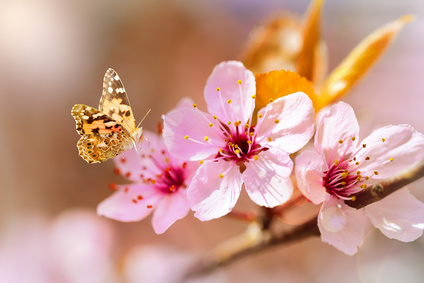 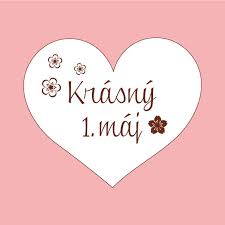 Program aktivit na 18. týden      Pondělí   29.4. 2024		  	   svátek má Robert, RobertaDopolední aktivity		Čtení na patrech, individuální RHBOdpolední aktivity		Individuální aktivityÚterý      30.4. 2024		  svátek má Blahoslav, BlahoslavaDopolední aktivityIndividuální aktivity, RHBOdpolední aktivityRukodělné práceStředa     1.5. 2024		                     svátek má Pamela, Jeremiáš		Dopolední aktivity			Individuální aktivity, RHBOdpolední aktivityIndividuální aktivity, RHB	Čtvrtek   2.5.2024               	   svátek má Zikmund, AtanasDopolední aktivityKadeřnice, motomed Odpolední aktivityVystoupení ZŠ Nová PakaPátek      3.5. 2024        	                              svátek má Alexej, AlexDopolední aktivity                         		Rukodělné práceOdpolední aktivityIndividuální aktivity, individuální RHB